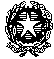 Liceo scientifico statale MorgagniAnno scolastico 2022-2023Programma svolto di FILOSOFIA - Classe TERZA Sezione HProf.ssa  Carola Catenacci Manuale in adozione: Abbagnano, Fornero, Burghi, La ricerca del pensiero, Paravia, vol. 1a (“Dalle origini ad Aristotele”); materiali integrativi messi a disposizione dalla docente.Modulo 1:  Le origini del pensiero filosofico (il problema cosmologico)La nascita della filosofia in Grecia fra VI e V secolo a.C.:  perché in Grecia; cultura e società greca prima della filosofia (medioevo ellenico, oralità, mito, poemi omerici); contesto socio-economico e culturale in cui nasce l’indagine filosofica (democrazia, classi sociali e religione: struttura bipolare della polis); ragionamento induttivo e ragionamento deduttivo (punti di forza e punti di debolezza; l'esempio del "tacchino induttivista" di B. Russell); il dibattito fra orientalisti e occidentalisti sulla periodizzazione della storia della filosofia e la periodizzazione della filosofia antica.La scuola di Mileto: la ricerca del principio primo (archè); Talete; Anassimandro; Anassimene; il concetto di monismo.Pitagora e i pitagorici: la comunità pitagorica; la dottrina della trasmigrazione dell’anima; i numeri principio di tutte le cose; la distinzione limitato/illimitato (concetto di dualismo); la visione cosmologica.Eraclito: gli svegli e i dormienti, il logos, la teoria del divenire, la dottrina dei contrari (lettura ed analisi di alcuni dei principali frammenti). La scuola eleatica: l’essere di Parmenide e i suoi attributi; i principi di identità e di non contraddizione; conoscenza vera e conoscenza plausibile; Zenone e la dialettica (paradosso di Achille e della tartaruga).I fisici pluralisti: la distinzione fra elementi e composti e le prime teorie gnoseologiche; Empedocle (le quattro radici, Odio e Amore e il ciclo cosmico); Anassagora (i semi e il Nous); Democrito (l'atomismo, il materialismo, la distinzione tra aspetti quantitativi e qualitativi; i concetti di determinismo e meccanicismo; la teoria gnoseologica, l'ateismo filosofico).Modulo 2: Filosofia e polis (il problema antropologico)I Sofisti e Socrate. Atene nell’età di Pericle: la democrazia, la cultura, l’attenzione al linguaggio e all’educazione del cittadino;  sviluppo e caratteristiche generali della Sofistica.Protagora e il relativismo intellettuale, etico e culturale; concetti di fenomenismo, soggetto individuale e soggetto epistemico; il criterio dell’utile e la “razionalità debole”; i pro e i contro del relativismo culturale, esempi tratti dalla contemporaneità.Le tesi dei Sofisti sulla religione:  l’agnosticismo di Protagora e l’analisi di Crizia.Socrate: la vita e la “missione” filosofica (il “demone socratico”): la filosofia come dialogo; la “virtù” come scienza, il razionalismo morale e l’intellettualismo etico; differenze e somiglianze rispetto ai Sofisti; il metodo e le sue tecniche: l’ironia, la confutazione, la maieutica; l’oggetto della ricerca filosofica: il tì ésti (il concetto di essenza); il processo e la morte di Socrate. Letture: Platone, Apologia di Socrate, con particolare attenzione alle strategie argomentative. Attività:Produzione in coppie di studenti di dialoghi socratici, con ricerca di una mediazione finale, a partire da mozioni utilizzate da Debate Italia negli ultimi due anni.. Modulo 3: Il progetto politico-filosofico di Platone (il problema ontologico, 1)La vita e il progetto politico-filosofico (il processo a Socrate, i viaggi in Magna Grecia, la fondazione dell’Accademia); stile letterario e metodo: ragioni, caratteristiche ed eredità rinascimentale della forma dialogica platonica; l’analisi del linguaggio e la confutazione del relativismo dei Sofisti (Cratilo); la teoria delle idee e l’organizzazione gerarchica delle discipline; la relazione tra idee e conoscenza (gnoseologia: teoria della reminiscenza: Menone) e la relazione tra idee e mondo (ontologia e cosmologia: il mito del Demiurgo); la psicologia: la tripartizione dell’anima e il mito dell’auriga (Fedro); la Repubblica (origine dello stato; Stato ideale: "eudaimonia", le tre classi sociali e i filosofi-re; la doppia definizione della “giustizia” in relazione allo Stato ideale; il percorso educativo e la funzione della filosofia: la teoria della linea ed il mito della caverna); l'ultimo Platone: la dialettica come analisi delle relazioni fra le idee, i generi sommi (il “parmenicidio”) ed il metodo dicotomico, con esercizi di definizione in classe (Parmenide, Sofista). Modulo 4: Aristotele (il problema ontologico, 2)Aristotele: il mutato contesto storico e le affinità e differenze rispetto al pensiero platonico; l’enciclopedia delle scienze; la Metafisica (oggetti di studio della “filosofia prima”, in particolare le tipologie di causa, il concetto di “accidente”, le dieci categorie, la sostanza e il sinolo, la corrispondenza tra piano ontologico e piano logico; atto e potenza); la Fisica (caratteristiche generali, differenze con la fisica moderna; il cosmo aristotelico, elementi e tipi di movimento, la teoria dei “luoghi naturali”; il Trattato sull’Anima e la teoria gnoseologica empirista); la Logica aristotelica: termini, concetti, proposizioni e ragionamenti, comprensione ed estensione, genere e specie, “sostanze prime” e “sostanze seconde”; il sillogismo dimostrativo (con esercitazioni in classe).Cenni alle principali caratteristiche della filosofia ellenistica: società, cultura e ricerca scientifica nell’età ellenistica; caratteri fondamentali della filosofia ellenistica (il “periodo etico” della filosofia antica); le tre principali scuole: l’epicureismo, lo stoicismo e lo scetticismo, la ricerca dell’atarassia.In relazione a tutto il programma: particolare attenzione è stata dedicata ad introdurre la classe alla terminologia filosofica, soprattutto per quanto concerne l’ontologia, la gnoseologia e la logica.Roma, 7/6/2023	L’insegnante                                                                               Gli studenti